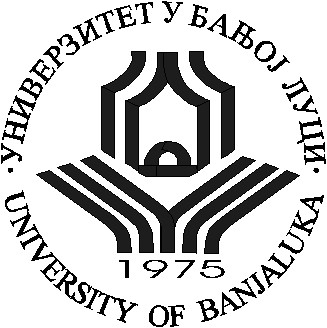 UNIVERSITY OF BANJA LUKA FACULTY OF PHILOLOGY UNIVERSITY OF BANJA LUKA FACULTY OF PHILOLOGY UNIVERSITY OF BANJA LUKA FACULTY OF PHILOLOGY UNIVERSITY OF BANJA LUKA FACULTY OF PHILOLOGY Graduate academic studies Graduate academic studies Graduate academic studies Graduate academic studies Study programStudy programStudy programThird cycle studies – doctoral studiesSubjectCritical discourse analysis: qualitative methods in linguisticsCritical discourse analysis: qualitative methods in linguisticsCritical discourse analysis: qualitative methods in linguisticsCritical discourse analysis: qualitative methods in linguisticsSubject codeSubject statusSemesterClasses fund Number ECTS points E4 30 10 ProfessorsProf. dr. Danijela MajstorovićProf. dr. Danijela MajstorovićProf. dr. Danijela MajstorovićProf. dr. Danijela MajstorovićConditioned by other subjects Conditioned by other subjects Conditioned by other subjects Conditioned by other subjects Conditioned by other subjects Conditioned by other subjects Objectives of studying the subjectObjectives of studying the subjectObjectives of studying the subjectObjectives of studying the subjectObjectives of studying the subjectObjectives of studying the subjectThe goal of this theoretical-applied course is to acquaint students with the basic theoretical assumptions within the critical analysis of discourse, as well as to expand the linguistic or analytical knowledge adopted in undergraduate studies when it comes to text and context analysis. This process also implies the introduction of students into the discussion of contemporary socio-theoretical views on critical analysis in general, as well as the various discourses that shape global public communication, manifesting itself through diverse, hybrid genres that contain elements of different ideologies.The goal of this theoretical-applied course is to acquaint students with the basic theoretical assumptions within the critical analysis of discourse, as well as to expand the linguistic or analytical knowledge adopted in undergraduate studies when it comes to text and context analysis. This process also implies the introduction of students into the discussion of contemporary socio-theoretical views on critical analysis in general, as well as the various discourses that shape global public communication, manifesting itself through diverse, hybrid genres that contain elements of different ideologies.The goal of this theoretical-applied course is to acquaint students with the basic theoretical assumptions within the critical analysis of discourse, as well as to expand the linguistic or analytical knowledge adopted in undergraduate studies when it comes to text and context analysis. This process also implies the introduction of students into the discussion of contemporary socio-theoretical views on critical analysis in general, as well as the various discourses that shape global public communication, manifesting itself through diverse, hybrid genres that contain elements of different ideologies.The goal of this theoretical-applied course is to acquaint students with the basic theoretical assumptions within the critical analysis of discourse, as well as to expand the linguistic or analytical knowledge adopted in undergraduate studies when it comes to text and context analysis. This process also implies the introduction of students into the discussion of contemporary socio-theoretical views on critical analysis in general, as well as the various discourses that shape global public communication, manifesting itself through diverse, hybrid genres that contain elements of different ideologies.The goal of this theoretical-applied course is to acquaint students with the basic theoretical assumptions within the critical analysis of discourse, as well as to expand the linguistic or analytical knowledge adopted in undergraduate studies when it comes to text and context analysis. This process also implies the introduction of students into the discussion of contemporary socio-theoretical views on critical analysis in general, as well as the various discourses that shape global public communication, manifesting itself through diverse, hybrid genres that contain elements of different ideologies.The goal of this theoretical-applied course is to acquaint students with the basic theoretical assumptions within the critical analysis of discourse, as well as to expand the linguistic or analytical knowledge adopted in undergraduate studies when it comes to text and context analysis. This process also implies the introduction of students into the discussion of contemporary socio-theoretical views on critical analysis in general, as well as the various discourses that shape global public communication, manifesting itself through diverse, hybrid genres that contain elements of different ideologies.Learning outcomes (acquired knowledge)Learning outcomes (acquired knowledge)Learning outcomes (acquired knowledge)Learning outcomes (acquired knowledge)Learning outcomes (acquired knowledge)Learning outcomes (acquired knowledge)CDA primarily deals with issues of power, ideology and hegemony through a recursive exploration of text and context (e.g. local, institutional and social domains). Upon completion of the course, students acquire applicable knowledge of CDA and its applications in ethnographic and qualitative research in various fields (eg sociology, education, media, politics, and economics). Students get acquainted with a brief historical overview of CDA and analyze what the terms "criticism" and "discourse" mean. In the course, students are also introduced to systemic-functional linguistics as an analytical tool of CDA, since through it the mutual connections between language, social systems and social events are viewed.CDA primarily deals with issues of power, ideology and hegemony through a recursive exploration of text and context (e.g. local, institutional and social domains). Upon completion of the course, students acquire applicable knowledge of CDA and its applications in ethnographic and qualitative research in various fields (eg sociology, education, media, politics, and economics). Students get acquainted with a brief historical overview of CDA and analyze what the terms "criticism" and "discourse" mean. In the course, students are also introduced to systemic-functional linguistics as an analytical tool of CDA, since through it the mutual connections between language, social systems and social events are viewed.CDA primarily deals with issues of power, ideology and hegemony through a recursive exploration of text and context (e.g. local, institutional and social domains). Upon completion of the course, students acquire applicable knowledge of CDA and its applications in ethnographic and qualitative research in various fields (eg sociology, education, media, politics, and economics). Students get acquainted with a brief historical overview of CDA and analyze what the terms "criticism" and "discourse" mean. In the course, students are also introduced to systemic-functional linguistics as an analytical tool of CDA, since through it the mutual connections between language, social systems and social events are viewed.CDA primarily deals with issues of power, ideology and hegemony through a recursive exploration of text and context (e.g. local, institutional and social domains). Upon completion of the course, students acquire applicable knowledge of CDA and its applications in ethnographic and qualitative research in various fields (eg sociology, education, media, politics, and economics). Students get acquainted with a brief historical overview of CDA and analyze what the terms "criticism" and "discourse" mean. In the course, students are also introduced to systemic-functional linguistics as an analytical tool of CDA, since through it the mutual connections between language, social systems and social events are viewed.CDA primarily deals with issues of power, ideology and hegemony through a recursive exploration of text and context (e.g. local, institutional and social domains). Upon completion of the course, students acquire applicable knowledge of CDA and its applications in ethnographic and qualitative research in various fields (eg sociology, education, media, politics, and economics). Students get acquainted with a brief historical overview of CDA and analyze what the terms "criticism" and "discourse" mean. In the course, students are also introduced to systemic-functional linguistics as an analytical tool of CDA, since through it the mutual connections between language, social systems and social events are viewed.CDA primarily deals with issues of power, ideology and hegemony through a recursive exploration of text and context (e.g. local, institutional and social domains). Upon completion of the course, students acquire applicable knowledge of CDA and its applications in ethnographic and qualitative research in various fields (eg sociology, education, media, politics, and economics). Students get acquainted with a brief historical overview of CDA and analyze what the terms "criticism" and "discourse" mean. In the course, students are also introduced to systemic-functional linguistics as an analytical tool of CDA, since through it the mutual connections between language, social systems and social events are viewed.Subject content:Subject content:Subject content:Subject content:Subject content:Subject content:The subject studies different approaches within CDA, such as the discourse-historical approach of Rut Vodak, the cognitive approach of Teun Van Dijk as well as the text-oriented discourse analysis of Norman Fairclough. Although all three approaches are characterized by the Foucauldian understanding of discourse (speech) as a practice that shapes society and is simultaneously shaped by society, CDA implies that the intrinsic properties of a discourse can be linguistically analyzed in order to determine the mutual influences of formal linguistic properties (functional linguistics) and concrete social practices (social theory and research).The subject studies different approaches within CDA, such as the discourse-historical approach of Rut Vodak, the cognitive approach of Teun Van Dijk as well as the text-oriented discourse analysis of Norman Fairclough. Although all three approaches are characterized by the Foucauldian understanding of discourse (speech) as a practice that shapes society and is simultaneously shaped by society, CDA implies that the intrinsic properties of a discourse can be linguistically analyzed in order to determine the mutual influences of formal linguistic properties (functional linguistics) and concrete social practices (social theory and research).The subject studies different approaches within CDA, such as the discourse-historical approach of Rut Vodak, the cognitive approach of Teun Van Dijk as well as the text-oriented discourse analysis of Norman Fairclough. Although all three approaches are characterized by the Foucauldian understanding of discourse (speech) as a practice that shapes society and is simultaneously shaped by society, CDA implies that the intrinsic properties of a discourse can be linguistically analyzed in order to determine the mutual influences of formal linguistic properties (functional linguistics) and concrete social practices (social theory and research).The subject studies different approaches within CDA, such as the discourse-historical approach of Rut Vodak, the cognitive approach of Teun Van Dijk as well as the text-oriented discourse analysis of Norman Fairclough. Although all three approaches are characterized by the Foucauldian understanding of discourse (speech) as a practice that shapes society and is simultaneously shaped by society, CDA implies that the intrinsic properties of a discourse can be linguistically analyzed in order to determine the mutual influences of formal linguistic properties (functional linguistics) and concrete social practices (social theory and research).The subject studies different approaches within CDA, such as the discourse-historical approach of Rut Vodak, the cognitive approach of Teun Van Dijk as well as the text-oriented discourse analysis of Norman Fairclough. Although all three approaches are characterized by the Foucauldian understanding of discourse (speech) as a practice that shapes society and is simultaneously shaped by society, CDA implies that the intrinsic properties of a discourse can be linguistically analyzed in order to determine the mutual influences of formal linguistic properties (functional linguistics) and concrete social practices (social theory and research).The subject studies different approaches within CDA, such as the discourse-historical approach of Rut Vodak, the cognitive approach of Teun Van Dijk as well as the text-oriented discourse analysis of Norman Fairclough. Although all three approaches are characterized by the Foucauldian understanding of discourse (speech) as a practice that shapes society and is simultaneously shaped by society, CDA implies that the intrinsic properties of a discourse can be linguistically analyzed in order to determine the mutual influences of formal linguistic properties (functional linguistics) and concrete social practices (social theory and research).Methods of teaching and mastering the material:​Methods of teaching and mastering the material:​Methods of teaching and mastering the material:​Methods of teaching and mastering the material:​Methods of teaching and mastering the material:​Methods of teaching and mastering the material:​Monological and dialogic, as well as independent student research work.Monological and dialogic, as well as independent student research work.Monological and dialogic, as well as independent student research work.Monological and dialogic, as well as independent student research work.Monological and dialogic, as well as independent student research work.Monological and dialogic, as well as independent student research work.Literature:Literature:Literature:Literature:Literature:Literature:Caldas-Coulthard, Carmen Rosa, and Coulthard, Malcolm, (editors) (1996) Texts and Practices: Readings in Critical Discourse Analysis, London: Routledge. Chouliaraki L. and N. Fairclough (1999) Discourse in Late Modernity - Rethinking Critical Discourse Analysis, Edinburgh: Edinburgh University Press.  Fairclough, N. (1992а) Discourse and Social Change, Cambridge: Polity Press.  Caldas-Coulthard, Carmen Rosa, and Coulthard, Malcolm, (editors) (1996) Texts and Practices: Readings in Critical Discourse Analysis, London: Routledge. Chouliaraki L. and N. Fairclough (1999) Discourse in Late Modernity - Rethinking Critical Discourse Analysis, Edinburgh: Edinburgh University Press.  Fairclough, N. (1992а) Discourse and Social Change, Cambridge: Polity Press.  Caldas-Coulthard, Carmen Rosa, and Coulthard, Malcolm, (editors) (1996) Texts and Practices: Readings in Critical Discourse Analysis, London: Routledge. Chouliaraki L. and N. Fairclough (1999) Discourse in Late Modernity - Rethinking Critical Discourse Analysis, Edinburgh: Edinburgh University Press.  Fairclough, N. (1992а) Discourse and Social Change, Cambridge: Polity Press.  Caldas-Coulthard, Carmen Rosa, and Coulthard, Malcolm, (editors) (1996) Texts and Practices: Readings in Critical Discourse Analysis, London: Routledge. Chouliaraki L. and N. Fairclough (1999) Discourse in Late Modernity - Rethinking Critical Discourse Analysis, Edinburgh: Edinburgh University Press.  Fairclough, N. (1992а) Discourse and Social Change, Cambridge: Polity Press.  Caldas-Coulthard, Carmen Rosa, and Coulthard, Malcolm, (editors) (1996) Texts and Practices: Readings in Critical Discourse Analysis, London: Routledge. Chouliaraki L. and N. Fairclough (1999) Discourse in Late Modernity - Rethinking Critical Discourse Analysis, Edinburgh: Edinburgh University Press.  Fairclough, N. (1992а) Discourse and Social Change, Cambridge: Polity Press.  Caldas-Coulthard, Carmen Rosa, and Coulthard, Malcolm, (editors) (1996) Texts and Practices: Readings in Critical Discourse Analysis, London: Routledge. Chouliaraki L. and N. Fairclough (1999) Discourse in Late Modernity - Rethinking Critical Discourse Analysis, Edinburgh: Edinburgh University Press.  Fairclough, N. (1992а) Discourse and Social Change, Cambridge: Polity Press.  Fairclough, N. (1992b) 'Discourse and Text: Linguistic and Intertextual Analysis Within Discourse Analysis', Discourse and Society 3 (2): 193-217. Fairclough, N. (1995a) Media Discourse, London: Edward Arnold.  Fairclough, N. (1995b) Critical Discourse Analysis, London: Longma.   Fairclough, N. (2003) Analysing Discourse: Textual Analysis for Social Research, London: Routledge. Fairclough, N. (2006) Language and Globalization, London: Routledge. Halliday, M.A.K. (1994) An Introduction to Functional Grammar. London: Arnold. Van Dijk, T. (1993a) 'Principles of Critical Discourse Analysis'. Discourse and Society 4 (2): 249-283.  Van Dijk, T. (1993b) Elite Discourse and Racism. London, New Delhi, Newbury park: Sage Publications Inc. Van Dijk, T. (ed.). (1997) Discourse Studies: A Multidisciplinary Introduction: Discourse as Structure and Process and Discourse as Social Interaction: Vol.1 (1997a) and Vol.2 (1997b) London, Thousand Oaks, New Delhi: Sage. Verschueren, J. (1999) Understanding Pragmatics. London, New York: Arnold. Volosinov, V.N. (1973) Marxism and the philosophy of language. New York: Seminar Press. Wodak, R. et al (1999) The Discursive Construction of National Identity. Edinburgh: Edinburgh University Press.   Wodak, R. and Reisigl, M. (2001) Discourse and Discrimination: Rhetorics of Racism and Antisemitism. London: Routledge.  Wodak, R. and Meyer, M (2001) Methods of Critical Discourse Analysis. London: SAGE. Fairclough, N. (1992b) 'Discourse and Text: Linguistic and Intertextual Analysis Within Discourse Analysis', Discourse and Society 3 (2): 193-217. Fairclough, N. (1995a) Media Discourse, London: Edward Arnold.  Fairclough, N. (1995b) Critical Discourse Analysis, London: Longma.   Fairclough, N. (2003) Analysing Discourse: Textual Analysis for Social Research, London: Routledge. Fairclough, N. (2006) Language and Globalization, London: Routledge. Halliday, M.A.K. (1994) An Introduction to Functional Grammar. London: Arnold. Van Dijk, T. (1993a) 'Principles of Critical Discourse Analysis'. Discourse and Society 4 (2): 249-283.  Van Dijk, T. (1993b) Elite Discourse and Racism. London, New Delhi, Newbury park: Sage Publications Inc. Van Dijk, T. (ed.). (1997) Discourse Studies: A Multidisciplinary Introduction: Discourse as Structure and Process and Discourse as Social Interaction: Vol.1 (1997a) and Vol.2 (1997b) London, Thousand Oaks, New Delhi: Sage. Verschueren, J. (1999) Understanding Pragmatics. London, New York: Arnold. Volosinov, V.N. (1973) Marxism and the philosophy of language. New York: Seminar Press. Wodak, R. et al (1999) The Discursive Construction of National Identity. Edinburgh: Edinburgh University Press.   Wodak, R. and Reisigl, M. (2001) Discourse and Discrimination: Rhetorics of Racism and Antisemitism. London: Routledge.  Wodak, R. and Meyer, M (2001) Methods of Critical Discourse Analysis. London: SAGE. Fairclough, N. (1992b) 'Discourse and Text: Linguistic and Intertextual Analysis Within Discourse Analysis', Discourse and Society 3 (2): 193-217. Fairclough, N. (1995a) Media Discourse, London: Edward Arnold.  Fairclough, N. (1995b) Critical Discourse Analysis, London: Longma.   Fairclough, N. (2003) Analysing Discourse: Textual Analysis for Social Research, London: Routledge. Fairclough, N. (2006) Language and Globalization, London: Routledge. Halliday, M.A.K. (1994) An Introduction to Functional Grammar. London: Arnold. Van Dijk, T. (1993a) 'Principles of Critical Discourse Analysis'. Discourse and Society 4 (2): 249-283.  Van Dijk, T. (1993b) Elite Discourse and Racism. London, New Delhi, Newbury park: Sage Publications Inc. Van Dijk, T. (ed.). (1997) Discourse Studies: A Multidisciplinary Introduction: Discourse as Structure and Process and Discourse as Social Interaction: Vol.1 (1997a) and Vol.2 (1997b) London, Thousand Oaks, New Delhi: Sage. Verschueren, J. (1999) Understanding Pragmatics. London, New York: Arnold. Volosinov, V.N. (1973) Marxism and the philosophy of language. New York: Seminar Press. Wodak, R. et al (1999) The Discursive Construction of National Identity. Edinburgh: Edinburgh University Press.   Wodak, R. and Reisigl, M. (2001) Discourse and Discrimination: Rhetorics of Racism and Antisemitism. London: Routledge.  Wodak, R. and Meyer, M (2001) Methods of Critical Discourse Analysis. London: SAGE. Fairclough, N. (1992b) 'Discourse and Text: Linguistic and Intertextual Analysis Within Discourse Analysis', Discourse and Society 3 (2): 193-217. Fairclough, N. (1995a) Media Discourse, London: Edward Arnold.  Fairclough, N. (1995b) Critical Discourse Analysis, London: Longma.   Fairclough, N. (2003) Analysing Discourse: Textual Analysis for Social Research, London: Routledge. Fairclough, N. (2006) Language and Globalization, London: Routledge. Halliday, M.A.K. (1994) An Introduction to Functional Grammar. London: Arnold. Van Dijk, T. (1993a) 'Principles of Critical Discourse Analysis'. Discourse and Society 4 (2): 249-283.  Van Dijk, T. (1993b) Elite Discourse and Racism. London, New Delhi, Newbury park: Sage Publications Inc. Van Dijk, T. (ed.). (1997) Discourse Studies: A Multidisciplinary Introduction: Discourse as Structure and Process and Discourse as Social Interaction: Vol.1 (1997a) and Vol.2 (1997b) London, Thousand Oaks, New Delhi: Sage. Verschueren, J. (1999) Understanding Pragmatics. London, New York: Arnold. Volosinov, V.N. (1973) Marxism and the philosophy of language. New York: Seminar Press. Wodak, R. et al (1999) The Discursive Construction of National Identity. Edinburgh: Edinburgh University Press.   Wodak, R. and Reisigl, M. (2001) Discourse and Discrimination: Rhetorics of Racism and Antisemitism. London: Routledge.  Wodak, R. and Meyer, M (2001) Methods of Critical Discourse Analysis. London: SAGE. Fairclough, N. (1992b) 'Discourse and Text: Linguistic and Intertextual Analysis Within Discourse Analysis', Discourse and Society 3 (2): 193-217. Fairclough, N. (1995a) Media Discourse, London: Edward Arnold.  Fairclough, N. (1995b) Critical Discourse Analysis, London: Longma.   Fairclough, N. (2003) Analysing Discourse: Textual Analysis for Social Research, London: Routledge. Fairclough, N. (2006) Language and Globalization, London: Routledge. Halliday, M.A.K. (1994) An Introduction to Functional Grammar. London: Arnold. Van Dijk, T. (1993a) 'Principles of Critical Discourse Analysis'. Discourse and Society 4 (2): 249-283.  Van Dijk, T. (1993b) Elite Discourse and Racism. London, New Delhi, Newbury park: Sage Publications Inc. Van Dijk, T. (ed.). (1997) Discourse Studies: A Multidisciplinary Introduction: Discourse as Structure and Process and Discourse as Social Interaction: Vol.1 (1997a) and Vol.2 (1997b) London, Thousand Oaks, New Delhi: Sage. Verschueren, J. (1999) Understanding Pragmatics. London, New York: Arnold. Volosinov, V.N. (1973) Marxism and the philosophy of language. New York: Seminar Press. Wodak, R. et al (1999) The Discursive Construction of National Identity. Edinburgh: Edinburgh University Press.   Wodak, R. and Reisigl, M. (2001) Discourse and Discrimination: Rhetorics of Racism and Antisemitism. London: Routledge.  Wodak, R. and Meyer, M (2001) Methods of Critical Discourse Analysis. London: SAGE. Fairclough, N. (1992b) 'Discourse and Text: Linguistic and Intertextual Analysis Within Discourse Analysis', Discourse and Society 3 (2): 193-217. Fairclough, N. (1995a) Media Discourse, London: Edward Arnold.  Fairclough, N. (1995b) Critical Discourse Analysis, London: Longma.   Fairclough, N. (2003) Analysing Discourse: Textual Analysis for Social Research, London: Routledge. Fairclough, N. (2006) Language and Globalization, London: Routledge. Halliday, M.A.K. (1994) An Introduction to Functional Grammar. London: Arnold. Van Dijk, T. (1993a) 'Principles of Critical Discourse Analysis'. Discourse and Society 4 (2): 249-283.  Van Dijk, T. (1993b) Elite Discourse and Racism. London, New Delhi, Newbury park: Sage Publications Inc. Van Dijk, T. (ed.). (1997) Discourse Studies: A Multidisciplinary Introduction: Discourse as Structure and Process and Discourse as Social Interaction: Vol.1 (1997a) and Vol.2 (1997b) London, Thousand Oaks, New Delhi: Sage. Verschueren, J. (1999) Understanding Pragmatics. London, New York: Arnold. Volosinov, V.N. (1973) Marxism and the philosophy of language. New York: Seminar Press. Wodak, R. et al (1999) The Discursive Construction of National Identity. Edinburgh: Edinburgh University Press.   Wodak, R. and Reisigl, M. (2001) Discourse and Discrimination: Rhetorics of Racism and Antisemitism. London: Routledge.  Wodak, R. and Meyer, M (2001) Methods of Critical Discourse Analysis. London: SAGE. Forms of knowledge testing and assessment:Forms of knowledge testing and assessment:Forms of knowledge testing and assessment:Forms of knowledge testing and assessment:Forms of knowledge testing and assessment:Forms of knowledge testing and assessment:Written and oral exam60 Literature review40 Special indication for the subjectSpecial indication for the subjectSpecial indication for the subjectSpecial indication for the subjectSpecial indication for the subjectSpecial indication for the subjectName and surname of the professor who prepared the data: Prof. Dr. Danijela Majstorović​Name and surname of the professor who prepared the data: Prof. Dr. Danijela Majstorović​Name and surname of the professor who prepared the data: Prof. Dr. Danijela Majstorović​Name and surname of the professor who prepared the data: Prof. Dr. Danijela Majstorović​Name and surname of the professor who prepared the data: Prof. Dr. Danijela Majstorović​Name and surname of the professor who prepared the data: Prof. Dr. Danijela Majstorović​